Margaret Reams, Ph.D. 
Professor 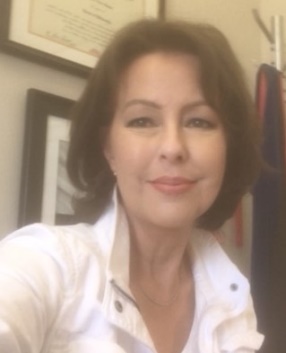 Department of Environmental Sciences College of the Coast & Environment2115 Energy, Coast and Environment BuildingLouisiana State UniversityBaton Rouge, LA  70803
mreams@lsu.edu         
(225) 578-42991.2 Teaching: Dr. Ryan Kirby, Graduated December 2019.Dr. Melissa Gordon Pringle, Graduated 1998 (Selected as a Dean Knauss Fellow, 1998.)Dr. Megan G. LaPeyre, Graduated 2000.  1.2.6 Awards, lectureships, or prizes that show recognition of teaching achievement. 2017 Influential Paper Award, American Journal of Climate Change (AJCC) Award is one of four given each year for the highest number of downloads per year. Paper is: Reams, Margaret A. ,Nina S. N. Lam and Ariele Baker*. 2012. “Measuring Capacity for Resilience among Coastal Counties of the U.S. Northern Gulf of Mexico Region”, American Journal of Climate Change, Volume 1(4): pp. 194-204. *Student LSU Foundation Distinguished Faculty Teaching Award (1998)One award is given each year to an LSU faculty member in recognition of excellence in graduate-level education.  Letters of Support for this award are included in the appendix.Inaugural Distinguished Teaching Award,  (1997) Center for Coastal, Energy             and Environmental Resources (CCEER), later renamed the College of             the Coast and Environment1.2.7 Research Support/Grant Activities aimed at advancing one's ability to teach: LSU Service-Learning Faculty Scholar Award, 2010.  Selection is based on proposals from faculty members concerning a community need(s) and local organization(s) which could benefit from systematic interaction with students in an LSU.  Ten faculty members were selected to attend weekly workshops and seminars to help them transform existing courses into designated service-learning courses. Dr. Reams proposed graduate students in her environmental policy analysis class partner with the Baton Rouge Clean Air Coalition to produce an analysis of air quality trends in Louisiana’s Industrial Corridor and a guidebook for residents, and representatives of business and non-profit groups across Louisiana who may be interested in establishing a similar local coalition. The December 2010 LSU press release concerning Dr. Reams’ class work with the Baton Rouge Clean Air Coalition is included in Appendix 2 or can be viewed at: http://www.lsu.edu/ur/ocur/lsunews/MediaCenter/News/2010/12/item22466.html1.3 Scholarship: 1.3.1.1 Books: None. 1.3.1.2 Shorter Works JOURNAL ARTICLES (Peer-reviewed)Reams, MA, Irving JK, Applying Community Resilience Theory to Engagement with Residents Facing Cumulative Environmental Exposure Risks: Lessons from Louisiana’s Industrial Corridor. Reviews on Environmental Health, 2019. 34(3): DOI: https://doi.org/10.1515/reveh-2019-0022Irving JK, MA Reams, Community Resilience and Critical Transformations: The Case of St. Gabriel, Louisiana. Reviews on Environmental Health, 2019. 34(3): DOI: https://doi.org/10.1515/reveh-2019-0023Kirby, R.H., MA Reams, Lam, NS. L Zou, G. J. Dekker, D. Q. P. Fundter. Assessing Social Vulnerability to Flood Hazards in the Dutch Province of Zeeland. International Journal of Disaster Risk Science, 2019. 10: 233. https://doi.org/10.1007/s13753-019-0222-0Lei Zou, Nina S. N. Lam, Shayan Shams, Heng Cai, Michelle A. Meyer,Seungwon Yang, Kisung Lee, Seung-Jong Park & Margaret A. Reams (2018): Social andgeographical disparities in Twitter use during Hurricane Harvey, International Journal of DigitalEarth, DOI: 10.1080/17538947.2018.1545878Lam, NSN, YJ Xu, KB Liu, DE Dismukes, MA Reams, RK Pace, Y Qiang, S Narra, K Li, TA Blanchette, H Cai, L Zou, V Mihunov. Understanding the Mississippi River Delta as a Coupled Natural –Human System:  Research Methods, Challenges, and Prospects. Water.2018,10,1054; doi:10.3390/w10081054.Volodymyr V. Mihunov,., Nina SN Lam, Lei Zou, L., Robert V. Rohli, Nazla Bushra, Margaret A. Reams, & Jennifer E. Argote  Community Resilience to Drought Hazard in the SouthCentral United States. Annals of the American Association of Geographers, 2018. 108(3), 739-755.             Margaret A. Reams, Kim A. Anderson, Anna K. Harding, Wilma Subra, Nina S.N. Lam, Steven G. O'Connell and Lane G. Tidwell, "Response, Recovery and Resilience to Oil Spills and Environmental Disasters: Exploration and Use of Novel Approaches to Enhance Community Resilience" 2017. Journal of Environmental Health (September 2017)            Tammy R. Dugas, Slawomir Lomnicki, Stephania  Cormier, Barry Dellinger, Margaret Reams. 2016.  Addressing Emerging Risks: Scientific and Regulatory Challenges Associated with Environmentally Persistent Free Radicals, International Journal of Environmental Research and Public Health 2016, 13(6), 573; doi:10.3390/ijerph13060573Robert V. Rohli, Nazla Bushra, Nina S. N. Lam, Lei Zou, Volodymyr Mihunov, Margaret Reams, Jennifer Argote. 2016. Drought indices as drought predictors in the south-central USA. Natural Hazards 2016. Pp. 1-16. DOI: 10.1007/s11069-016-2376-z      Paille Betsy, Margaret Reams, Jennifer Argote, Nina NS Lam, Ryan Kirby. 2016.Influences on Adaptive Planning to Reduce Flood Risks among Parishes in South Louisiana. Water 2016, 8, 57; doi:10.3390/w8020057      Lam, Nina NS, Margaret Reams, Kenan Li, Lillian Mata. 2016. Measuring community resilience to coastal hazards along the northern Gulf of Mexico. Natural Hazards Review 17(1), 04015013             Reams, Margaret A., Nina S.N. Lam, Tabitha M. Cale and Corrinthia M. Hinton, 2013. Applying a Community Resilience Framework to Examine Household Emergency Planning and Exposure-Reducing Behavior among Residents of Louisiana’s Industrial Corridor”, Journal of Emergency Management Volume 11 (2), March/April: pp.107-121.*Cale, Tabitha M. and Margaret A. Reams, 2013. "Influences on Adoption of Greenhouse Gas Reduction Targets among U.S. States, 1998-2008”, 2013. Open Journal of Political Science, Vol. 3(1); pp. 39-43.  (* Graduate Student)BOOK CHAPTERS (Peer-reviewed)T.K. Haines, C.R. Renner, and M.A. Reams. 2008. “A Review of State and Local Regulation for Wildfire Mitigation”, Chapter 14, The Economics of Forest Disturbances:  Wildfires, Storms, and Invasive Species, Holmes, Th.P., Prestemon, J.P., Abt, K.L. (Eds.), Springer Publishers, Inc,  pp 273-294. Renner, Cheryl, Margaret Reams, and Terry K. Haines, “Mitigating Wildfire Risk in the Wildland Urban Interface: the Role of Regulations,” In: Aguirre-Bravo, Celedonio, et al. Eds. 2004. Monitoring Science and Technology Symposium: Unifying Knowledge for Sustainability in the Western Hemisphere; 2004 September 20-24; Denver, CO. Proceedings RMRS-P-000. Ogden, UT: Department of Agriculture, Forest Service, Rocky Mountain Research Station, pp. 715-722. Reams, Margaret, Terry Haines, and Cheryl Renner.  2008, “An Examination of State and Local Fire Protection Programs in the Wildland-Urban Interface” in Armando Gonzalez-Caban, Ed. Proceeding of the Second International Symposium on Fire Economics, Planning, and Policy:  A Global View. Gen. Tech. Rep. PSW-GTR-208 (English).  Albany CA: US Dept. of Agriculture, Forest Service, Pacific Southwest Research Station. 720 p. (pp. 495-504) Terry Haines, Cheryl Renner, Margaret Reams, and James Granskog. 2008, “The National Wildfire Mitigation Programs Database:  State, County, and Local Efforts to Reduce Wildfire Risk” in Armando Gonzalez-Caban, Ed. Proceeding of the Second International Symposium on Fire Economics, Planning, and Policy:  A Global View. Gen. Tech. Rep. PSW-GTR-208 (English).  Albany CA: US Dept. of Agriculture, Forest Service, Pacific Southwest Research Station. 720 p. (pp. 505-511) Reams, Margaret. 2008. “Wetlands Policy in the United States” in Mark Rushefsky, Ed, Encyclopedia of Issues in U.S. Public Policy, Boston, MA:  Gale/Cengage Learning PressReams, Margaret A., Stephen R. Coffee, Angela R.  Machen and Kevin J. Poche.  1992. "Environmental Indicators in Evaluating the Effectiveness of State Environmental  Programs,” in  Ecological Indicators, eds.  Daniel H. McKenzie, D. Eric Hyatt and V.  Janet McDonald, London:  Elsevier Applied Science :  1245-1273.PROCEEDINGS (Peer-Reviewed)Terry Haines, Cheryl Renner, and Margaret A. Reams. 2008. “County and Municipal Ordinances to Protect Wildland-Urban Interface Communities” in 2008 National Convention: Forestry in a Climate of Change, Proceedings of the Society of American Foresters (6pp).Terry K. Haines, Margaret A. Reams, and Cheryl R. Renner, “State and Local Wildfire Risk Reduction Programs: Strategies to Protect Wildland-Urban Interface Communities”, in Extended Abstracts from the Human Dimensions of Wildland Fire Conference,10/23-25, 2007, Fort Collins, Colorado, S. McCaffrey, P. Woodward, M. Robinson, compilers. International Association of Wildland Fire, 135 (pp 88-90.) www.iawfonline.org/pdf/HumanDimensionsExtendedAbstracts.pdfTerry K. Haines, Cheryl R. Renner, and Margaret A. Reams, “The National Database of Wildfire Hazard Mitigation Programs”, in Extended Abstracts from the Human Dimensions of Wildland Fire Conference,10/23-25, 2007, Fort Collins, Colorado, S. McCaffrey, P. Woodward, M. Robinson, compilers. International Association of Wildland Fire, 135 (pp 122-124) www.iawfonline.org/pdf/HumanDimensionsExtendedAbstracts.pdfCheryl R. Renner, Terry K. Haines, and Margaret A. Reams, “Success in Collaboration – Community Wildfire Protection Plans (CWPP)”, in Extended Abstracts from the Human Dimensions of Wildland Fire Conference,10/23-25, 2007, Fort Collins, Colorado, S. McCaffrey, P. Woodward, M. Robinson, compilers. International Association of Wildland Fire, 135 (pp 126-128) www.iawfonline.org/pdf/HumanDimensionsExtendedAbstracts.pdfReams, Margaret A., Terry K. Haines, and Cheryl R. Renner, Vegetation Management on Private Property in the Wildland-Urban Interface: The Role of State Governments”, Proceedings of the Southern Forest Economics Workshop (SOFEW) Annual Meeting, Baton Rouge, LA April 19 – 21, 2005. pp. 252-262. http://sofew.cfr.msstate.edu/papers/2005_proceedings.pdfTerry K. Haines, Cheryl R. Renner, and Margaret A. Reams, “The National Database of Wildfire Mitigation Programs:  State, County and Local Efforts to Reduce Wildfire Risk” in One Forest Under Two Flags: 2004 Proceedings of the Society of American Foresters, Edmonton, Alberta October 2-6, 2004. (7pp)Reams, Margaret A.  “Influences on Public Support for Stringent, Local Land-Use Ordinances”  In R. F. Kazmierczak, Jr. and L. J. Thibodeaux (eds.) Proceedings of the 2000 Louisiana Environmental State of the State Conference, available on line at the Department of Agricultural Economics & Agribusiness, Louisiana State University, http:www.agecon.lsu.edu/ESOS-V Proceedings/index.htm  November 16-17, 2000, Baton Rouge, LA.  La Peyre, Megan K.; Margaret A. Reams, Irving A. Mendelssohn. 2000. Coasts at the Millennium; Proceedings of the 17th International Conference of the Coastal Society. Jodice, Laura W; Gupta, Anu; Boyles, Robert [editors] Proceedings of Annual Conference - Coastal Society, 2000, Vol. 17, pp. 460-465Lea, W. Reid, Marty Tittlebaum and Margaret A. Reams, 1995. “Hazardous Waste Recycling: Real and Perceived Obstacles -  A Louisiana Case Study,”  Air and Waste Management Association Proceedings of the 88th Annual Meeting  95-TA39A.03: 42-50.Reams, Margaret A., 1992. “Obstacles to the Development and Use of Environmental Indicators in State Environmental Agencies,” Proceedings of the State/EPA National Workshop on Environmental Goals, Indicators, and Strategic Planning ,September 27-30, Chicago:  11-15.PUBLISHED ABSTRACTSMargaret Reams, Ryan Kirby*, Examining Social Media Use by Public Agencies and NGOs involved in Coastal Emergency Management: Experiences from Hurricanes Sandy, Isaac and Harvey, 2018 Fall Meeting of American Geophysical Union (AGU), Washington, DC, December 10-14, 2018. (* Graduate Student)Lei Zou, Nina Lam, Heng Cai... Margaret Reams, Sensing, Building, and Improving Disaster Resilience through Social Media Data Mining, 2018 Fall Meeting of American Geophysical Union (AGU), Washington, DC, December 10-14, 2018. 
Reams, Margaret,  Applying resilience theory to community engagement with residents facing cumulative environmental exposure risks: lessons from Louisiana’s industrial corridor, 2018 Central and Eastern European Conference on Health and the Environment, Krakow, Poland, June 10-14, 2018Irving, Jennifer, Margaret Reams, Community Resilience and Critical Transformations:  The Case of St. Gabriel, Louisiana, 2018 Central and Eastern European Conference on Health and the Environment, Krakow, Poland, June 10-14, 2018.Reams, Margaret, Maud Walsh, Slawo Lomnicki, Tammy Dugas, Stephania Cormier, Barry Dellinger, Betsy Paille, *Belen Toscano, Marylee Orr and Wilma Subra, “Engaging Community Partners and Public Agencies in the Scientific and Regulatory Challenges Associated with an Emerging Contaminant:  Environmentally Persistent Free Radicals (EPFRs), 2015 Superfund Research Program Annual Meeting, National Institutes of Health, National Institute of Environmental Health Sciences (NIEHS), Superfund Research Program, San Juan, Puerto Rico, November 18 – 20, 2015. *graduate studentReams, Margaret, *Simone Domingue and Betsy Paille, “Toxic landscapes, environmental justice and the community: An assessment of citizen participation in Superfund site remediation in the EPA’s 6th region” 2015 Superfund Research Program Annual Meeting, National Institutes of Health, National Institute of Environmental Health Sciences (NIEHS), Superfund Research Program, San Juan, Puerto Rico, November 18 – 20, 2015. *graduate studentLam NSN, Liu KB, Reams M, Qiang Y, Xu J, Rivera-Monroy VH, Pace K, Dismukes D. “Coupled natural-human dynamics in the Mississippi Delta” The Delta in Times of Climate Change II International Conference. Rotterdam, The Netherlands, September 24-26, 2014.Harding, A., Reams, M., Anderson, K., Lam, NSN, O’Connell, S., Subra, W., Tidwell, L.  “Response, Recovery and Resilience to Oil Spills and Environmental Disasters: Exploration and Use of Novel Approaches to Enhance Community Resilience”, 142nd Annual Meeting of the American Public Health Association (APHA), New Orleans, November 15-19, 2014.Link to the abstract--https://apha.confex.com/apha/142am/webprogram/Paper302246.htmlReams, M.,“Applying a Social-Ecological Resilience Framework to Planning for Energy Security”, Central and Eastern European Conference on Health and the Environment (CEECHE), Cluj-Napoca, Romania, May 25-30, 2014.Domingue, S., Paille, B., Reams, M., “Enhancing the Resiliency of Louisiana Communities to Environmental Pollutants: The LSU Superfund Research Program’s Community Engagement Work”, (Student Presentation) Central and Eastern European Conference on Health and the Environment (CEECHE), Cluj-Napoca, Romania, May 25-30, 2014.Paille,B., Reams, M., Lam, NSN, Carney, JA, “Planning and the Pursuit of Resilience in Post-Katrina Louisiana:  An Examination of Parish-Level Attitudes and Actions”, The Environmental Design Research Association (EDRA), 45th Annual Conference, New Orleans, LA, May 28-31, 2014.Reams, M., Lam, NSN, DeFrank, L., Influences on Community Resilience: An Examination of Population Return to New Orleans Post-Katrina, State of the Coast 2014, New Orleans, LA March 18-20, 2014.Reams, M., Lam, NSN, Kirby, R., Funder, DQ, “Assessing Coastal Community Resilience in Louisiana and the Netherlands:  Conceptual and Methodological Challenges” (Student presentation), State of the Coast 2014, New Orleans, LA March 18-20, 2014.Gootee, E., Reams, M., Lam, NSN, Wilkens, J., Daigle, M., Land, L., Sattler, M., “Influences on Household and Community-Level Mitigation Efforts and Adaptations to Coastal Hazards in Louisiana”,  (Student presentation), State of the Coast 2014, New Orleans, LA March 18-20, 2014.Paille, B., Reams, M., Lam, NSN, Carney, JA, “Planning and the Pursuit of Resilience in Post-Katrina Louisiana:  An Examination of Parish-Level Attitudes and Actions”, State of the Coast 2014, New Orleans, LA March 18-20, 2014.Li C, Lam NSN, Reams M, Mata L. 2013. Coastal community resilience in Louisiana, 1995- 2010. Abstracts, the 2013 Annual Meeting of the Association of American Geographers (CD-ROM), Los Angeles. April 10, 2013.Lam NSN, Reams M, Li K, Wang F, LaRock D, Baker A. 2012. On community resilience measurement: Bridging geospatial analysis and adaptive management. Paper presented at the Geoinformatics 2012 conference, Hong Kong, June 16, 2012.            Lam NSN, Li K, Wang F, Reams M, Baker A, LaRock D. 2012. Bridging geospatial analysis and adaptive management: An approach to resilience measurement. Paper presented at the University Consortium for Geographic Information Science 2012 Symposium. Washington DC, May 31, 2012.            Li K, Lam NSN, Reams M. 2012. Temporal changes of coastal community resilience in the Gulf of Mexico region. Student poster competition in the 28th Louisiana Remote Sensing and GIS Workshop, Baton Rouge, April 24-25, 2012.  (The poster won the first prize).            Lam NSN, Reams M, Li K*, Mata L*, Li C*. 2012. On community resilience. Paper presented at the 28th Louisiana Remote Sensing and GIS Workshop, Baton Rouge, April 24, 2012.Reams, M., Cale, T., “Understanding Adoption of Exposure-Reducing Behaviors among Residents of Louisiana’s Upper Industrial Corridor”, Western Political Science Association (WPSA) Annual Meeting, Portland, OR, March 2012Wang, Fei, Nina Lam, Margaret Reams, Amit Kulkarni and Kenan Li, “A Self-Organization-Based Approach for Measuring Community Resilience”, Association of American Geographers (AAG) (CD-ROM) 2012 Annual Meeting, New York, February 24-28, 2012 Reams, Margaret and Nina Lam, "Influences on Environmental Risk Perceptions and Adaptive Behaviors among Residents of Louisiana's Industrial Corridor", 139th American Public Health Association (APHA) Annual Meeting, Washington, DC, October 29 November 2, 2011. Kenan Li, Nina Lam, Danielle Larock and Margaret Reams, “Temporal Changes of Coastal Community Resilience in the Gulf of Mexico”, Association of American Geographers (AAG) 2011 Annual Meeting, Seattle, WA, April 12-16, 2011.White, Crawford and Margaret Reams, “Exploring Community-Level Socioeconomic Impacts of Development of the Marcellus Shale in Pennsylvania”, Institute of American Geologists, Pittsburgh, PA, April 13-15, 2011.Reams, Margaret and Nina Lam, “On the Development of a Community Resilience Index”, 16th Annual International Symposium on Society and Resource Management (ISSRM), Corpus Christi, Texas, June 6-10, 2010. Margaret Reams and Nina Lam, “A Framework for Measuring Community Resilience”, Association of Environmental Studies and Sciences (AESS) Annual Meeting, Madison, Wisconsin, October 8-11, 2009.Cale, Tabitha and Margaret A. Reams, “Influences on State-Level Climate Change Policy Development”, Western Political Science Association (WPSA) 2009 Annual Meeting, Vancouver, BC, March 19-21, 2009.Cale, Tabitha and Margaret A. Reams, “An Examination of the Diffusion of Innovative Environmental Policies:  State-level Strategies to Address Climate Change”, Midwestern Political Science Association (MPSA) 2009 Annual Meeting, Chicago, April 22-25, 2009. Nina Lam, Margaret Reams, Ariele Baker, Lauren DeFrank and Alison Martin, “On the Development of a Community Resilience Index”, Association of American Geographers (AAG) 2009 Annual Meeting, Las Vegas, March 22-27, 2009.Ariele Baker, Nina Lam, Margaret Reams, Lauren DeFrank and Alison Martin, “Creating an Empirically Derived Resilience Index for Louisiana and the Gulf of Mexico Region”, Association of American Geographers (AAG) 2009 Annual Meeting, Las Vegas, March 22-27, 2009. Reams, Margaret A., Diana Obanda, Terry K. Haines, and Cheryl R. Renner, Grassroots Efforts to Enhance Community Resilience to Natural Disasters, (Selected for Juried Session) 13th International Symposium on Society and Natural Resources, (ISSNR) Park City, Utah June 18-21, 2007.Reams, Margaret A., Kellen A. Smith, Terry K. Haines and Cheryl R. Renner, Grassroots Partnerships for Wildfire Risk Reduction: How Building Local Alliances May Enhance Social-Ecological Resilience, Western Political Science Association (WPSA) Annual Meeting, Albuquerque, New Mexico, March 17-21, 2006.Reams, Margaret A., Terry K. Haines, Cheryl R. Renner, Michael W. Wascom, and Harish Kingre, “Influences on Wildfire Risk Mitigation Programs in the Wildland-Urban-Interface”, International Symposia on Society and Resource Management, (ISSRM) Keystone, CO. June 2 – 6, 2004Margaret A. Reams, Alan Long, Cindi Rowan, David Rowan, Michele Steinberg, “Landscape Design Issues in Fire-Prone Environments – National Wildfire Programs Database”, American Society of Landscape Architects (ASLA)  2005 Annual Meeting, Fort Lauderdale, FL October 7-10, 2005.Cheryl Renner, Terry K. Haines, Margaret A. Reams, “Expediting the Formulation and Implementation of Community Wildfire Protection Plans (CWPP)” 2nd Fire Behavior and Fuels Conference, (Conference Theme: The Fire Environment – Innovations, Management, and Policy), Destin, FL March 26-30, 2006.Reams, Margaret A., Terry K. Haines, Cheryl R. Renner, Michael W. Wascom, and Harish Kingre, “Creating a Framework for the Evaluation of Sub-Federal Efforts to Reduce Wildfire Risk in Wildland-Urban Interface Communities”, The Southern Forest Economic Workers Annual Conference (SOFEW) . March 13 – 17, St. Augustine, FL. (Abstract Proceedings)La Peyre, M.K., M.A. Reams and I.A. Mendelssohn. 2000.  Factors Influencing State Wetland Management.  The Coastal Society:  Coasts at the Millenium.  July 9-12, Portland, OR.La Peyre, M.K., M.A. Reams, P.H. Templet, J.B.. Grace and I.A. Mendelssohn.  2000.  Factors Influencing Wetland Management:  Exploring Interdisciplinary Approaches.  Society of Wetland Scientists/INTECOL Joint Session, Wetlands Millennium Conference.  Aug. 6-12, Quebec City, Quebec.
Reams, Margaret A. “EPA’s Toxic Release Inventory as a Tool for Policy Evaluation”, Southern Political Science Association (SPSA) Annual Meeting, Atlanta, Georgia, October 28-31, 1998. Reams, Margaret A. and Carol M. Crapanzano, “Why Some States Adopt Growth Management Policies”, Western Political Science Association (WPSA) Annual Meeting, March 1995, Portland, Oregon.Reams, Margaret A., “Market-Based Incentives vs. Command-and-Control Approaches to Improving Environmental Quality”, Southern Political Science Association (SPSA) Annual Meeting, November 1994, Atlanta, Georgia. Templet, Paul H. and Margaret A. Reams, "The Risk of Municipal Waste Incineration:  Political and Environmental Issues", Annual Meeting of the Society of Toxicologists, Dallas, TX: March 1994.Dickey, David and Margaret A. Reams, "Development of an Analytical Framework to Evaluate Community Response to Environmental Risks", Third International Conference on Environmental Security, Boston, May 31 - June 4 1994.Reams, Margaret A. “What Accounts for Variation in Environmental Risk Perceptions?” Annual Meeting of the Society for Risk Analysis, 1992, San Diego, California, December 9-12Reams, Margaret A. and Angela R. Machen, 1991. “State Strategies to Manage Household Hazardous Waste”, Annual Meeting of the Society for Risk Analysis, Baltimore, Maryland, December 8-11, Abstract.Reams, Margaret A. “Hybrid Decision-Making Mechanisms for State Environmental Regulation”, Annual Meeting of the Society for Risk Analysis, Baltimore, Maryland, December 8-11, 1991.Reams, Margaret A.  1990. “The 1990 Louisiana Tax on Hazardous Waste”, Annual Meeting of the Society for Risk Analysis, 1990, New Orleans, October 4-6. Reams, Margaret A., Stephen R. Coffee, Angela R. Machen and Keven J. Poche, 1990.  “Use of Environmental Indicators in Evaluating Effectiveness of State Environmental Regulatory Programs”, Ecological Indicators International Symposium, Ft. Lauderdale, Florida, October 16-19, 1990.1.3.1.5 Recordings * Video or audio recordings produced for presentation on radio or television. Reams, Margaret, “How to Examine Past Environmental Impacts of Oil and Gas Refineries in Louisiana and Texas” Pilot TV program, Question Everything, Filmed in Baton Rouge on October 25, 2004, Wes Schrum, LSU, Department of Sociology, producer.  1.3.1.6 Miscellaneous— Grant Reports, Abstracts, Dissertation and Thesis, etc. SHORT ARTICLES/ PUBLICATIONSOrr, Michael, ML Orr, MA Reams, B Paille, W Subra, B Toscano, 2018. The Louisiana Citizen’s Guide to Environmental Engagement, Louisiana Environmental Action Network and LSU Superfund Research Center:  https://leanweb.org/tools-resources/louisiana-citizens-guide-environmental-engagement/ Reams, Margaret, 2009 “Sharing a Vision for Sharing the Coast”, Water Marks, May, Number 40: pp. 14-15.Reams, Margaret A., 1999. “LSU’s InterCollege Environmental Cooperative”, Louisiana Bar Association Newsletter, Winter. GRANT REPORTS Lam, Nina, Margaret Reams, Heng Cai, Simone Domingue, 2015, “Flood Risk and Resilience Program Development:  Socioeconomic Vulnerability Analysis”, Louisiana Coastal Protection and Restoration Authority (CPRA), Final Report, CPRA Task Order LPN 41625, 61pp. Reams, Margaret and Nina Lam, 2014, “Applying Insights from Resilience Theory to Encourage ‘Co-Producing’ Safety in the Netherlands”, Final Report. A sub-award from: “Resilient Deltas”, a RAAK Public Grant to HZ University of Applied Sciences PI: D.Q.P. Fundter, October 24, 2014. 136p.Reams, Margaret and Nina Lam, 2013.“Developing Indicators to Measure Socio-economic Impacts of Coastal Disturbances:  A Temporal Analysis of Counties within the Gulf of Mexico Region, U.S. Bureau of Ocean Energy Management (BOEM) Final Report, Contract Number:  M09AC15620. 73p.Reams, Margaret and Nina S. N. Lam, 2013. Socioeconomic Responses to Coastal Land Loss and Hurricanes:  Measuring Resilience among Outer Continental Shelf (OCS) Related Coastal Communities in Louisiana”, U.S. Dept. of the Interior, Bureau of Ocean Energy Management, Gulf of Mexico OCS Region, New Orleans, LA. OCS Study BOEM 2013-0111. 50p.Reams, Margaret and Kimberly Geaghan, 2010.“Gulf Coast Subsidence and Wetland Loss:  A Synthesis of Recent Research “, Bureau of Ocean Energy Management and Regulatory Enforcement (BOEMRE) Final Report, BOEMRE/MMS Contract 1435-0104CA32806, 51pp. Reams, Margaret, 2004.“An Evaluation Framework for State and Local Regulatory and Voluntary Programs to Reduce Wildfire Risk in Wildland-Urban Interface Communities”, Southern Research Station, Economics and Forest Policy Section, US Forest Service, February. Reams, Margaret and Cheryl Renner, 2005.“Examination and Analysis of State and Local Fire Protection Programs”, Southern Research Station, Economics and Forest Policy Section, US Forest Service, February.Reams, Margaret and Cheryl Renner, 2006.“Synthesis of State and Local Wildfire Risk-Reduction Efforts”, Southern Research Station, Economics and Forest Policy Section, US Forest Service, February.Reams, Margaret A., Heather Barnhart and Mason Carter, 1998.“An Analysis of Public Support for the St. Tammany Parish Land-Clearing Permit”, U.S. Forest Service Technical Report, October 1998.Gordon, Melissa L. and Margaret A. Reams, 1996.“A Toolbox of State Coastal Management Options for the Protection of Beaches and Dunes”, NOAA Technical Report, August 1996.Gordon, Melissa L. and Margaret A. Reams, 1996.“An Analysis of the Effectiveness of State Coastal Management of Beaches and Dunes”, NOAA Technical Report, December, 1996. Reams, Margaret A. and Joel Lindsey, 1995."Environmental Exposure in Minority Communities: Air Toxic Chemical Emissions in the Mississippi River Industrial Corridor", Final Report, Louisiana Board of Regents Contract # LEQSF (94-95)-  RD-A-   23 August 21, 1995. Reams, Margaret A. and Paul H. Templet, 1994."Development of Macro-Level Effectiveness Indicators for State Environmental Protection Efforts", Final Report, U.S. Environmental Protection Agency, Strategic Planning and Program Management, July 11, 1994.Reams, Margaret A., Ellen Hahn and Terri Anderson, 1992."Medical Waste Training and Safe Disposal in Louisiana", Final Report, Louisiana Department of Environmental Quality, Contract No. 25600-92-04, October 1992.Reams, Margaret A. and Ellen Hahn, 1992.“What You Should Know about Medical Waste:  A Self-Study Booklet for Louisiana Landfill Operators and State Inspectors”, Louisiana Department of Environmental Quality, Contract No.25600-92-04, August, 1992.Reams, Margaret A. and Angela R. Machen, 1991.“Household Hazardous Waste Disposal in Louisiana", Final Report, Louisiana Department of Environmental Quality Contract No. 25600-91-03, August, 1991.Reams, Margaret A., Stephen R. Coffee and Daniel Cousins, 1991."Environmental Issues Relating to Enhanced Oil Recovery Projects in Louisiana", Final Report,  U.S.  Department of Energy - Subcontracted through LSU Petroleum Engineering Department, June, 1991. Farber, Stephen and Margaret A. Reams, 1991."Louisiana Comparative Risk Project:  Quality of Life Effects of Pollution in Louisiana", Final Report,  Louisiana Department of Environmental Quality, Contract No. 68-28-0038, March, 1991.Reams, Margaret A., Stephen R. Coffee, Angela R. Machen and Kevin J. Poche, 1990."Evaluation of the Louisiana Environmental Protection Programs:  Development of Environmental Performance Indicators", Final Report, Louisiana Department of Environmental Quality , Interagency Agreement No. 21120-90-02, October, 1990.Reams, Margaret A., Keith Meyers and Kevin J. Poche, 1990."Development of the Inactive and Abandoned Hazardous Waste Sites Database Management System", Final Report, Louisiana Department of Environmental Quality, Contract No. 28800-89-01, January 5, 1990.Reams, Margaret A., Keith Meyers and Kevin J. Poche, 1989.“The Louisiana Hazardous Waste Capacity Assurance Plan", Final Report, Louisiana Department of Environmental Quality, Contract No. 25200-89-02, October 31, 1989. THESIS AND DISSERTATIONReams, Margaret A. , Foreign Policy Orientations of the People’s Republic of China, M.A. thesis, University of Georgia, 1984, 108 pp. (Directed by Dr. Han S. Park)  Reams, Margaret A. , Influences on State Groundwater Protection Strategies, Ph.D. dissertation, University of Georgia, 1990, 228 pp. (Directed by Dr. James L. Regens)1.3.1.7 Electronic dissemination of research. Orr, Michael, ML Orr, MA Reams, B Paille, W Subra, B Toscano, 2018. The Louisiana Citizen’s Guide to Environmental Engagement, Louisiana Environmental Action Network and LSU Superfund Research Center:  https://leanweb.org/tools-resources/louisiana-citizens-guide-environmental-engagement/Terry K. Haines, Margaret Reams and Cheryl Renner, The National Wildfire Programs Website and Clearinghouse:   www.wildfireprograms.org    Project funded by the U.S. Forest Service, 2002-2008 PARTICIPATION IN OTHER PROFESSIONAL MEETINGS, SYMPOSIA, WORKSHOPS, AND CONFERENCES  Irving, J., Cormier, S., Douthat, T., Lomnicki, S., and Reams, M.  Conceptual Innovation: Applying a Translational Research Framework for Environmental Health Science to an Emerging Contaminant. Oral presentation at The Future of Health Speaks Student Symposium; 2020 February 7, Xavier University, New Orleans, LA.Margaret Reams, Jennifer Irving. Louisiana State University (LSU) Navigating the NIEHS Translational Research Framework: Insights and Examples from the LSU Superfund Research Program, NIEHS Superfund Research Program Annual Meeting, Seattle, WA. November 18-21, 2019. Brisolara, Kari LSU Health Sciences Center, Margaret Reams, Stephania Cormier, Louisiana State University (LSU) Implementation of Interprofessional Education Methods for Address Emerging Technologies in Occupational Health and Safety, NIEHS Superfund Research Program Annual Meeting, Seattle, WA. November 18-21, 2019.Irving, J., Lomnicki, S., Reams, M., and Cormier, S.  Applying a Translational Research Framework for Environmental Health Science to an Emerging Contaminant:  Environmentally Persistent Free Radicals. Oral presentation at the 16th International Congress on Combustion By-Products and Their Health Effects (PIC); 2019 July 10-12, Ann Arbor, MI.Irving, J. and Reams, M.  Community Resilience and Critical Transformations: The Case of St. Gabriel, Louisiana.  Poster session presented at Xavier University of Louisiana College of Pharmacy 12th Health Disparities Conference (poster presentation), New Orleans, Louisiana, April 2019.Margaret Reams, Session Co-Chair: Social, Political and Economic Impacts and Considerations related to Environmental Stressors, 2018 Central and Eastern European Conference on Health and the Environment, Krakow, Poland, June 10-14, 2018 

Margaret Reams, Keynote Speaker. “Applying resilience theory to community engagement with residents facing cumulative environmental exposure risks: lessons from Louisiana’s industrial corridor”, 2018 Central and Eastern European Conference on Health and the Environment, Krakow, Poland, June 10-14, 2018 Margaret Reams, Ryan Kirby*, Examining Social Media Use by Public Agencies and NGOs involved in Coastal Emergency Management: Experiences from Hurricanes Sandy, Isaac and Harvey, 2018 Fall Meeting of American Geophysical Union (AGU), Washington, DC, December 10-14, 2018. (* Graduate Student)Lei Zou, Nina Lam, Heng Cai... Margaret Reams, Sensing, Building, and Improving Disaster Resilience through Social Media Data Mining, 2018 Fall Meeting of American Geophysical Union (AGU), Washington, DC, December 10-14, 2018. 
Margaret Reams, Denise DeLorme, Kim Anderson, Anna Harding, Nina Lam, "Enhancing Coastal Resilience through a New Community of Practice", 2016 State of the Coast Conference, New Orleans, LA, June 1-3, 2016.Margaret Reams, Session Organizer and Presenter, NIEHS Superfund Research Program Annual Meeting, Research Translation and Community Engagement Program, “Applications of Evaluation Theory and Techniques to SRP Outreach Efforts”, NIEHS Superfund Research Program Annual Meeting, November 11-14th, 2014, San Jose, CA.Margaret Reams, Keynote Speaker.  Session: Security, Energy and Environmental Changes at the beginning of 21stCentury, Title of talk:  “Applying a Social-Ecological Resilience Framework to Planning for Energy Security”,  Central and Eastern European Conference on Health and the Environment (CEECHE), Cluj-Napoca, Romania, May 25- 30, 2014.Margaret Reams, Session Co-Chair, Risk Management, Assessment, and Regional Case Studies, Central and Eastern European Conference on Health and the Environment (CEECHE), Cluj-Napoca, Romania, May 25-30, 2014.Simone Domingue, Margaret Reams and Betsy Paille, “Enhancing the Resiliency of Louisiana Communities to Environmental Pollutants: The LSU Superfund Research Program’s Community Engagement Work”, (Student Presentation), Central and Eastern European Conference on Health and the Environment (CEECHE), Cluj-Napoca, Romania, May 25-30, 2014.            Margaret Reams, Session Chair and Moderator, NIEHS Superfund Research Program Annual Meeting, Research Translation and Community Engagement, Baton Rouge, LA, October 15-17, 2013.Margaret Reams, Keynote Speaker:  “Measuring Vulnerability, Resilience and Sustainability”, Flood Awareness and Raising Community Resilience, Middleburg, Netherlands, January 31-February 1, 2013. LSU Press Release, (February 1, 2013) “LSU Professors to be Key Note Speakers at International Conference on Flood Awareness”: http://sites01.lsu.edu/wp/lsuresearch/2013/02/01/lsu-professors-to-be-key-note-speakers-at-international-conference-on-flood-awareness/Margaret Reams, Co-organizer: Response, Recovery, and Resilience to Oil Spills and Environmental Disasters: Engaging Experts and Communities, Sponsored by:  Louisiana State University Superfund Research Center, LSU Department of Environmental Sciences School of Coast and the Environment, Oregon State University Superfund Research Program, Oregon State University Environmental Health Sciences Center. Baton Rouge, LA January 29, 2013 LSU Press Release (January 18, 2013): LSU Hosts Free Workshop to Improve Post-Disaster Communication Between Researchers and Public: http://sites01.lsu.edu/wp/lsuresearch/2013/01/18/lsu-hosts-free-workshop-to-improve-post-disaster-communication-between-researchers-and-public/Meeting summary:   http://srp.lsu.edu/ResourcesfortheCommunity/item50811.html             Reams, Margaret. 2013. Applications of Social-Ecological Resilience Theory to Communities facing Environmental Disasters. Symposium on Response, Recovery & Resilience, LSU, Jan 29, 2013.Pace, Kelley, Margaret Reams, Nina Lam and Richard Campenella, Spatial  Aspects of     the impacts on business performance resuling from the  DWH Spill, Third Anniversary of Deepwater Horizon Incident Conference On “Louisiana Research Perspectives on the Deepwater Horizon 2010 Spill: The Good, The Bad, & The Ugly”, April 22, 2013, Baton Rouge, LA  (Poster Presentation)Walsh, Maud, Robin McCarley, Margaret Reams, Elisabeta Mitran, Denise Attaway,  It’s    Not Just About Research:  Training, Research Translation and Community Engagement in      the LSU Superfund Research Center, 68th Southwest Regional Meeting of the American Chemical Society, Baton Rouge, LA, November 4-7, 2012. (Poster Presentation)Reams, Margaret, “Planning for Community Resilience”, Invited Featured Speaker, 2010 Annual Louisiana Smart Growth Summit, Baton Rouge, LA August 18-20,Reams, Margaret and Nina Lam, Development of the Community Resilience Index:  Applications to Coastal Counties in the Northern Gulf of Mexico Region”, Poster Presentation, LSU Coastal Marine Institute (CMI) and Bureau of Ocean Energy Management, Regulation and Enforcement (BOEMRE) Anniversary Symposium, Baton Rouge, April 23, 2012.Cale, Tabitha, Crawford White, Belen Toscano, Corrinthia Hinton and Margaret Reams, “Applications of Social-Ecological Resilience Theory to Superfund Community Engagement and Outreach Efforts”, National Institute of Environmental Health Sciences (NIEHS) Superfund Research Program Annual Meeting, October 25-27, 2011. Lexington, KY. (Poster Presentation).Toscano, Belen and Margaret Reams, “Examining Linkages Between Social Vulnerability and Cumulative Toxic Emissions in Louisiana’s Upper Industrial Corridor” National Institute of Environmental Health Sciences (NIEHS) Superfund Research Program Annual Meeting, October 25-27, 2011, Lexington, KY. (Poster Presentation)Reams, Margaret, Panel Chair, “The Voice(s) of Science”, Association of Environmental Studies and Science (AESS), 2009 Conference, Madison, Wisconsin, October 8-11, 2009. Reams, Margaret, Panel Chair, Western Political Science Association, Annual Conference, Albuquerque, New Mexico, March 2006.Reams, Margaret, Nina Lam, Kelley Pace and Betsy Paille, Poster,  “Decision Making under Conditions of Extreme Uncertainty:  Impacts of the Gulf Oil Spill on Local Businesses in Coastal Louisiana”, Louisiana Universities Oil Spill Conference, Baton Rouge, LA, April 19, 2011. (Poster and Talk)Reams, Margaret and Nina Lam, “Identifying Sources of Social-Ecological Resilience among Coastal Communities”, Southern Regional Studies Association Conference, Poverty and Regional Analysis Symposium, Baton Rouge, LA, February 3, 2011. (Research Presentation)Reams, Margaret, Environmental Justice: Toward a Renewed Research Agenda, Panel Co-Leader, NIEHS Superfund Research Program Annual Meeting 2010, Portland, OR, November 9-13, 2010. Lam, Nina and Margaret Reams, “On the Development of a Community Resilience Index”, Meeting of the Center for Natural Resources Economics and Policy (CNREP), New Orleans, May 26-28, 2010. (Research Presentation)Margaret Reams, Nina Lam, Lauren DeFrank, Kimberly Geaghan, Ariele Baker and Alison Martin, “Effects of Management on Resilience: The Next Steps” School of the Coast and Environment Conference on Sustainable Management of Deltaic Ecosystems: Integration of Theory and Practice,  August 25-26, 2008, Baton Rouge, LA  (Research Presentation)Renner, Cheryl R., Terry K. Haines, and Margaret A. Reams, “Success in Collaboration – Community Wildfire Protection Plans”, Human Dimensions of Wildland Fire Conference, Fort Collins, Colorado, October 23-25, 2007.(Poster Presentation)Terry K. Haines, Margaret A. Reams, and Cheryl Renner, “Mitigating Wildfire Risk in the Wildland Urban Interface: The Role of Regulations”. National Firewise Conference, November 2004.  Washington, D.C. (Poster Presentation)Reams, Margaret A., Terry K. Haines, and Cheryl R. Renner, “An Examination of State and Local Programs for Wildfire Risk Reduction in the Wildland-Urban-Interface”, International Wildfire Economics and Policy Symposium. April 18 – 23, 2004, Cordoba, Spain. (Research Presentation)Terry K. Haines, Cheryl R.Renner, Margaret A. Reams, and James Granskog, “The National Wildfire Mitigation Programs Database: State, County, and Local Efforts to Reduce Wildfire Risk”, National Fire Plan Conference. March 2004, Reno, NV. (Poster Presentation)Terry K. Haines, Cheryl R. Renner, Margaret A. Reams, and James Granskog, “The National Wildfire Mitigation Programs Database: State, County, and Local Efforts to Reduce Wildfire Risk”, International Wildfire Economics and Policy Symposium. April 18-23, 2004, Cordoba Spain. (Research Presentation)Haines, Terry K., Margaret A. Reams, Cheryl Renner, Michael W. Wascom, and Elizabeth M. Creekmur. “An Overview of State and Local Efforts to Mitigate Risk from Wildland Fire in the Wildland-Urban-Interface”, Presented at The National Fire Plan Conference. January 13 – 15, 2003, New Orleans, LA. (Poster Presentation)Reams, Margaret A., Terry K. Haines and Cheryl Renner. “An Overview of State and Local Efforts to Mitigate Wildfire Risk in Wildland-Urban-Interface Communities throughout the U.S.”, National Natural Hazards Conference. July 7- 11, 2002, Boulder, CO. Poster PresentationReams, Margaret A., Panel Chair and Discussant, Environmental Policy Panel, AnnualMeeting of the Association of Management and Public Policy.  November 4– 6, 2002, Dallas, TX. Reams, Margaret A., Innovation in State Environmental Policy Formulation, 2001 Panel Chair, Annual Meeting Western Political Science Association  March 14 – 17, Las Vegas, NV.*Seelarbokus, Chenaz B., Margaret A. Reams, and Walter Keithly, “Influences on Nations’ Participation in International Environmental Agreements”, Annual Meeting of the Southern Political Science Association, Atlanta, Georgia, October 28-31, 1998.    Research Presentation  * Nominated for the Malcolm Jewell Award for best paper presented by a graduate student. 	Seelarbokus, Chenaz B., Margaret A. Reams, and Walter Keithly, “Factors Influencing Participation in International Environmental Agreements”, 1998 National Air and Waste Management Association  Conference, San Diego, CA,  Research PresentationGordon, Melissa L., Margaret A. Reams and Tina Bernd-Cohen, “The Theoretical Foundations of Effective Coastal Zone Management”, Minding the  Coast,  the 1998 National Coastal Society Conference,  Williamsburg, VA, July 12-15. Research PresentationSeelabokus, Chenaz B., Margaret A. Reams, and Walter Keithly, “An Analysis of the Participation Rates of Selected International Environmental Agreements”, 1998 National Conference of Environmental Professionals, San Diego, CA, Research PresentationLea, W. Reid, Marty Tittlebaum and Margaret A. Reams, “Hazardous Waste Recycling: Real and Perceived Obstacles -  A Louisiana Case Study”, 88th Annual Meeting of the Air and Waste Management Association, July 1995, San Antonio, Texas. Research PresentationReams, Margaret A. “Competing Approaches for Public Administration in the American States”, Discussant, Annual Meeting of the Southern Political Science Association, November 1994, Atlanta, Georgia. (Research Presentation)Tittlebaum, Marty, Margaret A. Reams, and W. Reid Lea, “Impediments to Industrial Waste Recycling”, Presented at the Gulf Coast Hazardous Waste Research Center Annual Symposium, March 1993, Lamar University, Texas. (Research Presentation)Reams, Margaret A. “Presidential and Executive Branch Power in American Politics,” Discussant.  Annual Meeting of the Southern Political Science Association, November 1991, Tampa, Florida. Reams, Margaret A., Stephen R. Coffee, Angela R. Machen and Kevin J. Poche, "Environmental Indicators in Evaluating the Effectiveness of State Environmental Programs", International Symposium on Ecological Indicators, Fort Lauderdale, Florida, October 15-19, 1990. (Research Presentation)Reams, Margaret A. and James L. Regens, "Interagency Cooperation in Ground Water Pollution Control", Annual Meeting of the Southeast Conference of Public Administration, New Orleans, October, 1987. (Research Presentation)Reams, Margaret A. and James L. Regens, "State Strategies for Ground Water Pollution Control: Prevention vs. Mitigation", Annual Meeting of the Southern Political Science Association, Atlanta, Georgia, November, 1986. (Research Presentation)INVITED LECTURES & WORKSHOP PRESENTATIONS  Margaret Reams, “Environment, Climate and People in Louisiana”, Public Lecture, Environment and Climate Series, Louisiana Audubon Society and the LSU College of Coast and Environment, May 2, 2019. Margaret Reams, “Building Resilience in Coastal Louisiana”, Panel presentation, LSU Manship School of Mass Communication, Reilly Center for Media and Public Affairs, Conference:  Re-Envisioning Louisiana: the State We Want to Be In, October 16, 2018. Margaret Reams, Simone Domingue, Belen Toscano and Betsy Paille, “Applications of Resilience Theory to Environmental Justice Communities”, 45- minute presentation, NIEHS National Webinar, Research Translation and Community Engagement Programs, May 14, 2015.Margaret Reams, Workshop Leader, “Partnering with LSU’s Superfund Research Center to enhance Community Resilience among Low-Income and Rural Populations”, Louisiana Environmental Action Network (LEAN) Board of Advisor’s Annual Meeting, Baton Rouge, LA, May 7, 2015.Margaret Reams, Invited Speaker and Panel Discussant, The Water Institute of the Gulf (TWIG),  Expert Panel on Diversion Planning and Implementation, Public Meeting #2, New Orleans, LA, April 30, 2014.  Margaret Reams and Nina Lam, Invited Speakers, “Coastal, Sociological, and Environmental Implications of Project Development” 2014 Meeting of the International Association of Independent Law Firms (InterLaw), New Orleans, LA February 19 – 21, 2014. Reams, Margaret, “Applications of Social-Ecological Theory to Superfund Community Engagement Efforts in Louisiana, Collaborative for Health and the Environment, National Web Seminar, October 24, 2013.Reams, Margaret and Nina Lam, “Evaluating Coastal Community Resilience in Zeeland Province, the Netherlands”, HZ University of Applied Sciences, Middleburg, Netherlands, February 1, 2013. (Workshop for local mayors and environmental planners of Zeeland Province)Nina Lam and Margaret Reams, “Enhancing Coastal Community Resilience in Louisiana: the State Coastal Master Plan”, HZ University of Applied Sciences, Middleburg, Netherlands, February 1, 2013. (Lecture presented to approximately 100 undergraduate students in Delta Management program of study.)Reams, Margaret, “Enhancing Community Resilience”, Presented at Response, Recovery, and Resilience to Oil Spills and Environmental Disasters: Engaging Experts and Communities, Sponsored by:  Louisiana State University Superfund Research Center, LSU Department of Environmental Sciences School of Coast and the Environment, Oregon State University Superfund Research Program, Oregon State University Environmental Health Sciences Center. Baton Rouge, LA January 29, 2013   Meeting summary:   http://srp.lsu.edu/ResourcesfortheCommunity/item50811.html Reams, Margaret, “Measuring Social-Ecological Resilience”, A Forum on Coupled Natural-Human Dynamics in Vulnerable Coasts: Perspectives from Louisiana and the Netherlands, Baton Rouge, LA October 23, 2012.  Meeting summary: http://www.sce.lsu.edu/events/Netherlands_FlyerAgenda.pdfReams, Margaret, Moderator, LSU Presidential Election Policy Forum on the  Environment, Baton Rouge, LA October 11, 2012.Reams, Margaret, NIEHS Superfund Research Program Webinar, August 11, 2011, “Applications of Social-Ecological Resilience Theory to Superfund Research Programs” Reams, Margaret , “ Hazard-Mitigation and Land-use Planning in Post-Katrina Coastal Louisiana”, Workshop with LSU researchers and faculty from Zeeland University, the Netherlands, Baton Rouge, LA May 17, 2011.Reams, Margaret , “Community Resilience and the Impacts of the Deepwater Horizon Oil Spill”, Invited Talk, U.S. Congressman Bill Cassidy and staff, April 2011, LSU CampusReams, Margaret, “Overview of Research concerning Community Vulnerability and Resilience”, LSU Energy and Environment Workshop Series, February, 2011.Reams, Margaret, “Planning for Community Resilience”, Invited Speaker, 2010 Annual Louisiana Smart Growth Summit, Baton Rouge, LA August 18-20,Reams, Margaret, Invited speaker, “Indicators of Coastal Community Resilience”, Gulf of Mexico Alliance (GOMA), Ocean Springs, MS, December 11, 2009.Reams, Margaret A, Invited Speaker, “The Future in Politics and Environmental Planning”, National Association of Conservation Districts Annual Meeting, New Orleans, LA   February 1-3, 2009. Reams, Margaret A., Moderator, Baton Rouge Mayoral Candidates’ Debate, Sponsored by the Louisiana Sierra Club, October 10, 2008, Baton Rouge, LA. Reams, Margaret A. Invited Speaker, “Examining Patterns of Recovery among Post-Katrina New Orleans Neighborhoods:  How well do Natural System Models of Resilience Fit?” The Baton Rouge Geological Society, Baton Rouge, LA, October 9, 2008.Reams, Margaret A. and Nina Lam. Invited Speakers, “An Integrated Index of Social-Ecological Resilience”, the Gulf of Mexico Alliance, Resilience Priority Issue Team Meeting, Baton Rouge, LA, March 31-April 2, 2008.Reams, Margaret A. Invited Speaker, “Developing Science Policy Curricula”, American Meteorological Society, 88th Annual Meeting, New Orleans, LA, January 2008.Reams, Margaret A., Invited Speaker, “Grassroots Partnerships for Wildfire Risk Reduction: How Building Local Alliances May Enhance Social-Ecological Resilience”, Randall Lewis Seminar Series October 19, 2006, UC Riverside, Center for Sustainable Suburban Development, Riverside, CA.Barbi Landano and Margaret Reams “LSU & Baton Rouge Green: A Partnership for Urban Forestry in Old South Baton Rouge”, LSU Chancelor’s Civic Engagement Forum, December 2007Abby Tyrna and Margaret Reams, “Watershed and Water Quality Education for 5th Grade Science Students in East Baton Rouge Parish”, LSU Chancellor’s Civic Engagement Forum, December 2007.Reams, Margaret A., Developed and taught workshop entitled, “An Introduction to Theory and Methods for Environmental Conflict Resolution”, Presented to the LSU Agriculture Leadership Conference. Baton Rouge, October 2004. (35 students)Reams, Margaret A., Taught Workshop entitled: “Opportunities for Applying Conflict Resolution to Land-Use Controversies in Louisiana: An Overview of Theory and Methods”, Presented to the LSU Agriculture Leadership Conference. Baton Rouge, January 2003. (30 students enrolled in class)Reams, Margaret A.,” An Evaluation Framework For State and Local Regulatory and Voluntary Programs to Reduce Wildfire Risk in Wildland-Urban-Interface Communities”, Presented to the U.S. Forest Service.  Southern Research Station.  New Orleans, January 2003.Reams, Margaret A., “Social Science Research Opportunities: Wildfire Risk-Mitigation Policy” Presented to the Director and staff of the National Firewise Program. New Orleans, August 2002.Reams, Margaret A. Invited Speaker, “Environmental Research and Public Outreach at LSU”, Louisiana Air and Waste Management Association. January 19, 2001, Gonzales, LA. Reams, Margaret A.  Invited Speaker, “A Louisiana Partnership for Environmental Conflict Resolution”, Louisiana InterChurch Council.  Baton Rouge, LA, July 27th, 2000.Reams, Margaret A. “The Use of Inferential Statistics in Estimating Human Health Effects of Environmental Pollution”, Louisiana Bar Association Annual Meeting. New Orleans, LA. December 2000.Reams, Margaret A. “Environmental Conflict Resolution in Louisiana”, Louisiana Department of Economic Development.  December 2000, Monroe, LA.Reams, Margaret A. “Is Coastal-Zone Management Working? A Statistical Approach to Estimate the Effectiveness of State Efforts”, Presented to the LSU graduate student association, Marine Environmental Researchers (MER), Baton Rouge, LA, November 6, 1997.Reams, Margaret A. “Market-Based Incentives vs. Command-and-Control Strategies for State-Level Environmental Protection”, Presented to the Office of Policy, Planning and Evaluation, U.S. Environmental Protection Agency, Washington, D.C., January 6, 1995.Reams, Margaret A. “Market-Based Incentives vs. Command-and-Control Strategies for State-Level Environmental Protection”, Presented to the Office of Policy, Planning and Evaluation, U.S. Environmental Protection Agency, Washington, D.C., January 6, 1995.Reams, Margaret A. “How Environmental Experts would Measure Effectiveness in State-Level Environmental Policies”, Presented to the Office of Policy, Planning and Evaluation, U.S. Environmental Protection Agency, Washington, D.C., November 15, 1993.Reams, Margaret A. “An Adjusted State Ranking of TRI Emissions Correcting for Industry Mix”, Presented to the Office of Policy, Planning and Evaluation, U.S. Environmental Protection Agency, Washington, D.C., November 15, 1993.Reams, Margaret, Developed and team taught The History and Evolution of U.S. Environmental Law, through the LSU Division of Continuing Education, 1993-1995.  The course was offered each fall to environmental managers of Louisiana industriesReams, Margaret A. “Conflict Resolution in Coastal Zone Management”, Presented to the LSU graduate student association, Marine Environmental Researchers (MER), Baton Rouge, LA, March 1995.Reams, Margaret A. “Research Activities at LSU’s Institute for Environmental Studies”, Presented to the LSU graduate student association, Marine Environmental Researchers (MER), Baton Rouge, LA, April 1992.Reams, Margaret A., Angela R. Machen, and Terri T. Anderson, “The Proper Disposal of Household Hazardous Waste: A Citizen’s Guide”, Slide Presentation, Presented by the Louisiana Department of Environmental Quality to attendees of 12 public meetings throughout the state, August 1991 - August 1992Reams, Margaret A., “The Need for a Louisiana Household Hazardous Waste Policy”, Presented to the Louisiana Task Force for Household Hazardous Waste Management, August, 1991 Meeting at the LDEQ Headquarters, Baton Rouge, LA.Reams, Margaret A., “Models for State-Level Management of Household Hazardous Waste”, Presented to the Louisiana Task Force for Household Hazardous Waste Management, October, 1991 Meeting at the LDEQ Headquarters, Baton Rouge, LA.Reams, Margaret A., “Quantitative Group Decision-Making Techniques for Environmental Policy Proposals”, Presented to the Louisiana Task Force for Household Hazardous Waste Management, November, 1991 Meeting at the LDEQ Headquarters, Baton Rouge, LA.Reams, Margaret A., Ellen Hahn and Terri T. Anderson, “The Disposal of Medical Waste in Louisiana’s Landfills:  An Operator’s Guide to Safety, Health and Legal Issues”, Slide Presentation, Presented by the Louisiana Department of Environmental Quality to attendees of two workshops for La. landfill employees, October 1992, November 1992. Reams, Margaret A., “Groundwater Policy Development in the American States”, Presented to the LSU student chapter of the American Water Resources Association, Baton Rouge, LA,  March 1989.1.3.5 Other scholarly or creative activities or other contributions to the profession: 1.3.5.1 Membership in professional organizations;American Public Health Association (APHA) – Environment SectionAmerican Geophysical Union (AGU) – Public Policy SectionAssociations of Environmental Sciences and Studies (AESS)Western Political Science Association (WPSA)International Association for Society and Natural Resources (IASNR)1.3.5.2 Administrative duties; Associate Dean for Student Services, School of the Coast and Environment, LSU (2006-2008)Graduate Faculty Advisor, LSU Department of Environmental Sciences (2007-2011) Leader, Community Outreach and Engagement Core, LSU Superfund Research Center, (2009-2016)Founding Director, LSU InterCollege Environmental Cooperative (1999-2000).1.3.6 Other awards, lectureships, or prizes that show recognition of scholarly or artistic achievement.Other research Support/Grant ActivitiesMargaret Reams, PI: Leader, Community Engagement Core- LSU Superfund Research Center  - Sponsor:  National Institute of Environmental Health Sciences (NIEHS), National Institutes of Health (NIH)Project Title:  EPFRS, Environmental Justice and Superfund Community Engagement for Louisiana$675,000.  (2020-2024)     (Note:  Reams is a Co-PI of the LSU Superfund Research Program - $10.8 million, 2020-2024)Margaret Reams, PI Sponsor:  LSU-Health Sciences Center, National Institute for Environmental Health Sciences (NIEHS) Project Title:  Inter-professional Approach to Developing a Diverse Workforce Ready to Address Emerging Technologies in Occupational Health and Safety.$132,301.00  (2017-2020)Margaret Reams, PI:  Extension Funding from NIEHS   - LSU  Superfund Research Center  - Community Engagement CoreSponsor:  National Institute of Environmental Health Sciences (NIEHS), National Institutes of Health (NIH)Project Title:  Environmental Justice and Superfund Community Engagement for Louisiana$91,193.00    (2017-2018)    Nina Lam, PI, Co-PIs:  Margaret Reams, et al. Sponsor: National Science Foundation (NSF)Project Title: Understanding Social and Geographical Disparities in Disaster Resilience through Social Media$999,988.00     (2016-2020)Nina Lam, PI, Co-PIs:  Margaret Reams, et al.Sponsor:  National Science Foundation (NSF)Project Title: The Changing Roles of Social Media in Disaster Resilience: The Case of Hurricane Harvey $199,989.00 (2018-2020)Margaret Reams, PI, Co-PI:  Nina LamProject Title:  Flood Risk and Resilience Program Development:  Socioeconomic Vulnerability Analysis, 2017 State Coastal Master PlanLouisiana Coastal Protection and Restoration Authority (CPRA)$99, 074   6/1/14-5/15/15Nina Lam, PI, Co-PIs:  Margaret Reams and Robert RohliProject Title:  Community Resilience to Drought Hazard: An Analysis of drought exposure,     impacts, and adaptation in the south-central United States.U of OK, USGS      $259,875        1/12/15 – 8/11/16Margaret Reams, PI, Co-PI, Nina LamProject Title: Resilient Deltas: Applying Insights from Resilience Theory to Encourage “Co-   Producing Safety” in the NetherlandsHZ University of Applied Sciences, the Netherlands$100,000.12/1/13 – 10/1/14 Margaret Reams, PI,       Co-PI’s:  Nina Lam and James Wilkins       Project Title: Influences on Household and Community-Level Mitigation Efforts and        Adaptations to Coastal Hazards in Louisiana       LSU Coastal Sustainability Studio, New Projects Fund        $35,000 (Direct Costs)       8/1/2013 – 7/30/2014Nina Lam, PI,  Co-PI’s:  David Dismukes, Kam-biu Liu, Kelley Pace, Margaret Reams, Victor Rivera-          Monroy, Yijun Xu          CNH: A Tale of Two Louisianas: Coupled Natural-Human Dynamics in a Vulnerable          Coastal System          National Science Foundation (NSF)          $1,499,935.00          10/1/2012 – 9/30/2016           Margaret Reams, PI   A Continuing Review and Analysis of State and Local Fire Protection Programs in        Wildlands Experiencing Residential Expansion,        US Forest Service, 	   $32,625        3/1/2005 – 2/28/2006            Margaret Reams, PI   An Ongoing Review and Evaluation of Sub-Federal Risk Mitigation Efforts in Wildlands        Experiencing Residential Expansion	   USDA – Forest Service	   $50,000    3/1/04 – 2/28/06                                                                                                    Margaret Reams, PIA Continuing Review and Analysis of State and Local Fire Protection  Programs in Wildlands Experiencing Residential Expansion	USDA – Forest Service	$16,000.       	10/1/03 – 9/30/04                                                                                                             Margaret Reams, PIEvaluation of the Effectiveness of State and Local Fire Protection Programs in Wildlands Experiencing Residential Expansion	USDA – Forest Service	$52,475.	9/15/01 - 9/15/03               Margaret Reams, PI                                                                        Synthesis of State and Local Efforts for Wildfire Risk Reduction and Criteria to Evaluate Policy Effectiveness	USDA  - Forest Service	$30,000 	10/1/02 – 9/30/03              Margaret Reams, PIExamination and Analysis of State and Local Fire Protection Programs in Wildlands Experiencing Residential Expansion”	USDA – Forest Service	$36,111.	7/15/2001 – 10/31/200            Margaret Reams, PIFactors Influencing Stakeholders’ Perceptions of the St. Tammany Parish Land- Clearing Permit 	USDA- Forest Service 	$20,000                                 9/1/1997 - 9/30/2000            .           Margaret Reams, Co-PI   	Coastal Zone Management Toolbox   	National Oceanographic and Atmospheric Administration (NOAA),     	Center for Coastal Ecosystem Health  	 $15,000                          2/26/96 - 2/28/97                                                                       Margaret Reams, PI An Analysis and State Ranking of Toxic Release Inventory Emissions Correcting for Industry Mix 	Center for Energy Studies, Louisiana State University	$8,500.                 5/19/96 - 6/30/96		                       Margaret Reams, Co-PIEnvironmental Exposure in Minority Communities: Air Toxic Chemical Emissions in the Mississippi River Industrial Corridor, 	(Co-Principal Investigator - in cooperation with Southern University)	Louisiana Department of Environmental Quality 	$20,000         	8/94 - 8/95		Margaret Reams, PIDevelopment of Macro-Level Effectiveness Indicators for State Environmental Protection Efforts	U.S. Environmental Protection Agency,                	$25,000.            	10/1/93 - 7/11/94                                                                                                          Margaret Reams, PI		Equity Issues Associated with the Distribution of Environmental Risks in		Louisiana's Industrial Corridor,		CONOCO Oil Company		$10,000. 		9/1/1991 – 6/30/1992    					            	Margaret Reams, PI		Which States Environmental Programs are Most Effective?		Louisiana Board of Regents Summer Faculty Research Award,		$4,000.  	June - August 1992.				                  Margaret Reams, PI	        Continuing Evaluation of the Louisiana Environmental Protection        Programs 	        Louisiana Department of Environmental Quality	        $34,563.	        1/4/90 - 11/30/91           Margaret Reams, Co-PI	         The Comparative Risk Project in Louisiana, 	         Industrial Economics, Incorporated (Subcontracted through the US EPA)		$54,720.		           5/15/90 - 2/7/91	Margaret Reams, Project Director  	           Environmental Issues Relating to Enhanced Oil Recovery Projects in Louisiana	           U.S.  Department of Energy (Subcontracted through the LSU                        Department of Petroleum Engineering)		$14,000	          10/90 - 6/91                  						  	            Margaret Reams, PI	Development of Medical-Waste Training Handbook for Louisiana Workers                		Louisiana Department of Environmental Quality 		$54,914 		8/1/91 - 12/31/91                                                      	Margaret Reams, PI	          Development of the Louisiana Household Hazardous Waste Control Project                         Louisiana Department of Environmental Quality		$27,485.	           10/1/90 - 6/30/91              Margaret Reams, PI	          Continuing Evaluation of Louisiana Environmental Protection Programs	          Louisiana Department of Environmental Quality		$40,000.                    9/1/90 - 3/31/91Margaret Reams, PI	        Evaluation of Louisiana Environmental Protection Programs                       Louisiana Department of Environmental Quality 	        $49,122.              1/1/90 - 9/1/91           Margaret Reams, PI        Development of the LDEQ (Louisiana Department of Environmental Quality Hazardous          Waste Capacity Assurance Plan,         Louisiana Department of Environmental Quality        $44,000.	4/19/89 - 10/31/89                                                          1.3.9 Major areas of research interest. Environmental policy analysis and program evaluation; Environmental health policy; Risk communication; Environmental planning and management; Hazards mitigation planning; Social-ecological resilience; Environmental justice; Quantitative research methods; Research translation and community engagement 1.4.2 Recruitment of students and faculty.Participant, LSU Minority Graduate School Recruitment Fair, Spring 2010Duties of Graduate Advisor for DES included designing flyer and writing letter to 150 local environmental agencies and organizations advertising DES professional MS program. Wrote successful Louisiana Board of Regents Enhancement Grant (2004) for DES Professional MS program. Chair, Departmental Faculty Search Committee 2004Chair, Departmental Faculty Search Committee, 20021.4.3 University service: department, college, university, and Faculty Senate committees.Service  	Department of Environmental SciencesChair, Professional MS Program Committee and Faculty Development Committee, 2014 – present.Graduate Advisor, Environmental Sciences Graduate Programs, 2007- Spring 2011 Chair, Graduate Committee,  2007 –Spring 2011Member, Graduate Admissions Committee, 2011-2013Environmental Sciences Ph.D. Development Committee 2008-2012Department of Environmental Sciences 25th Anniversary Planning Committee 2010 Chair, Search Committees for Assistant Professors, 2002 and 2004.  Member, Institute for Environmental Studies Assistant Professor Search Committee, 1992  LSU Search Committee for the Claiborne Endowed Chair, 1991-1992.  Institute for Environmental Studies Assistant Professor Search Committee, 1995College of the Coast and Environment Chair and Co-Chair, School of the Coast and Environment Seminar Committee 2012-2014.Member, School of the Coast and Environment Advisory Council 2008- 2010Member, Coastal Environmental Science BS, Executive Committee, 2011-presentMember, Courses and Curriculum Committee Member, SCE Resilience Conference planning committee. 2007-2008. SCE Development Planning Committee – served with Dean and Assistant Director of SCE Development. (Compiled SCE’s first strategic plan for development & fund-raising.) 2007-2008.    Center for Coastal, Energy, and Environmental Resources (CCEER) Curriculum Review Committee, 1996-1998 (CCEER later renamed the School of the Coast and Environment.)   Center for Coastal, Energy, and Environmental Resources (CCEER), Strategic Planning Committee, 1997  Center for Coastal, Energy and Environmental Research (CCEER) Future Directions Task Force, 1995 –1996. Louisiana State UniversityMember, LSU Council on Research, 2014- present Member, Executive Council, LSU Coastal Sustainability Studio, 2017 – presentMember, Faculty Advisory Board, LSU Center for Coastal Resiliency, 2016 – presentMember, Advisory Group, LSU Ethics Institute, 2017 - presentMember, LSU Faculty Senate, Barnes and Noble Bookstore Committee, 2013-2015Member LSU Faculty Senate, 2001 – 2004; 2011-2014Board Member, LSU Centers for Excellence in Learning and Teaching (CELT) Advisory Board member:  2007-2010.Member, LSU Provost’s Committee on Globalization: 2007 – 2008. Founding Director, LSU InterCollege Environmental Cooperative, 1999 – 2000.  University-Wide Environmental Task Force, 1999.University Review Committee for the LSU Engineering Science Academic program, 1998.LSU Faculty Senate, 1996-1999LSU Faculty Senate Elections Committee, 1999.Chair, Faculty Senate Public Relations Committee, 2000-2001, Manship School of Mass Communication, Planning Committee for the 1997 Health, the Environment, and the Economy ConferenceManship School of Mass Communication, Planning Committee for the 1994  Health, the Environment, and the Economy ConferenceBoard Member, LSU Day Care Center, Advisory board: 2003-2005 .Member, LSU Inter-College Environmental Cooperative, Steering Committee 2002-2004Founding Director, LSU Inter-College Environmental Cooperative, 1999 –2000. College of Agriculture’s Curriculum Development and Review Committee, 1989-1990.  The committee developed the College of Agriculture’s undergraduate B.S. entitled “Environmental Management Systems.”1.4.4 Professional service: 1.4.4.1 Advisory boards, commissions, or agencies National Service 2016 – present.  Appointed to the National Institute of Environmental Health Sciences (NIEHS) Environmental Health Sciences Review Committee (EHSRC) for a 4-year term.  The Review Committee is the chartered Review Committee for the NIEHS and is responsible for the scientific review of Institutional National Research Awards (T32) and EHS Core Centers (P30) awards.2015, March and June, NIH and NIEHS Proposal Review Panels (Ad hoc member), Washington, D.C. and Research Triangle Park, NC. 2014, Member planning committee, NIEHS Superfund Research Program Annual Meeting, Berkeley, CA2014: External proposal review board, NIEHS SRP proposal, University of California, Davis 2014:  External proposal review board, Sea Grant College Programs, California and Oregon, March, 2014.2013: NIEHS Proposal Review Panel, (Ad hoc member) Research Triangle Park, NC. August  and October2013:  Chair, NIEHS Superfund Research Program Annual Meeting, Research Translation and Community Engagement Planning Committee, Baton Rouge, LA, October 15-17, 2013:  National Institute of Environmental Health Science (NIEHS), (Ad hoc member) Review Panel, P30 Core Research Centers, Research Triangle Park, NC, November 13-15.2013:  National Institute of Environmental Health Science (NIEHS), (Ad hoc member) Review Panel, Training Centers, Research Triangle Park, NC, September 15-172012:  National Institute of Environmental Health Sciences (NIEHS), (Ad hoc member) Review Panel, Superfund Research Program, Research Triangle Park, NC, November 12-152012:  US Environmental Protection Agency (EPA),  Member Review Panel, STAR Fellowship Program, Washington, DC, March 8-9, 2012.2011: National Institute of Environmental Health Sciences (NIEHS), (Ad hoc member) Review Panel, Environmental Health Science Review Committee EHS (P3), National Institutes of Health, Research Triangle Park, August 2011. 2010: National Institute of Environmental Health Sciences (NIEHS), (Ad hoc member) Review Panel, Environmental Health Science Review Committee EHS (P3), National Institutes of Health, Research Triangle Park, August 2010. 2010-2013: National Institute of Environmental Health Science (NIEHS) Superfund Research Program (SRP), Member Planning Committee, Webinar Series for Community Engagement and Research Translation. (Monthly 90-minute webinar for SRP universities and representatives from NIEHS, EPA, CDC and other environmental health sciences-related federal agencies.)2010-2012:  National Conference Site-Selection Committee, Association of Environmental Sciences and Studies (AESS) State of Louisiana Service2015-2017, Member Coastal Planning Advisory Board, Center for Planning Excellence (CPEX) Reviewer:  The View from the Coast:  Local Perspectives and Policy Recommendations on Flood-Risk Reduction in South Louisiana, 2015, CPEX. 80p.2013-2017:  Member, Coastal Community Resiliency Advisory Group, Louisiana Office of Coastal Protection and Restoration2010 – 2012:  Member, Advisory Committee,  Best Practices for Coastal Communities, Louisiana Office of Coastal Protection and Restoration2002 – Present:  Consulting Member, Louisiana Inter-Faith Council, Environmental Stewardship Committee 2002-2003:  Member, Louisiana Governor’s Vision 2020 Task Force for the Environment,   1994-1997:  Member, Louisiana Department of Environmental Quality’s Air Technical Task Force for the Creation of Environmental Performance Indicators.   1990-1992:  Member, Technical Advisory Committee, Louisiana Department of Environmental Quality, Comparative Risk Project  1991-1992:  Founded and served as chairperson of the Louisiana Task Force on Household Hazardous Waste Policy Development (Convened by the Louisiana Department of Environmental Quality).  The group developed recommendations for the LDEQ and U.S. EPA concerning funding mechanisms and requirements for a state-wide household hazardous waste management policy.  1989-1990:  Member, Ad Hoc Advisory Committee, National Estuary Program, Louisiana Universities Marine Consortium, 1989-1990.Local, East Baton Rouge Parish Service2018:  Partner, East Baton Rouge City Parish Department of Environmental Services, School Outreach Program. 2006-2008:  Board Member, Bernard Terrace Elementary School, School Improvement Association.   1992:  Conducted public opinion surveys of participants at annual household hazardous waste recycling events for Dow Chemical Co. to determine public willingness to pay for regular pick-ups of household hazardous waste.     1990, 1992:  Directed research of students under the Ethyl Corporation’s Health and Environment Student Summer Intern Program. 1.4.4.2 Journals edited, manuscripts refereed, books and proposals reviewed. Associate Editorship: Environmental Editor, Spectrum: The Journal of State Government, Published by the Council of State Governments in cooperation with the American Political Science Association:  Term of appointment: January, 1996 - January, 1998. Reviewed Manuscripts for these journals:Society and Natural Resources; Forest Economics and Policy; Ecosystem Health; Spectrum: The Journal of State Government; Journal of Environmental Management; Journal of Emergency Mgt. Books and Other Proposals Reviewed:Proposal reviewer, NIEHS SRP proposal, University of California, Davis, 2014Reviewer, “Post-Sustainability:  the Emergence of the Social Sciences as the Hand-Maidens of Policy” Chapter to be included in the edited text “Sustainability Science and the Urban Environment”, R. Eugene Turner, Ed. 2011.Reviewer, National Science Foundation, Proposal Reviewer: NSF Arctic Program, 2005-06 Reviewer: USDA Forest Service Southern Global Change Program (SGCP), The Productivity and Sustainability of Southern Forest Ecosystems in a Changing Environment, published as part of the Springer-Verlag’s Ecological Studies SeriesSea Grant and EPA, Sustainable Coastal Communities proposals, 2010  Reviewer:  Island Press, Understanding Environmental Administration and Law, Susan J. Buck, author (November, 1994)  Reviewer:  Harper-Collins Press, Introduction to Earth and Environmental Science (June - August, 1992)Art shows/science fairs judged. Judge, 4th and 5th Grade Science Fair, Bernard Terrace Elementary School, Spring 2008.Judge, District Middle School Science Fair, Baton Rouge, LA Spring 2003 and 2004  EducationEducationPh.D., Political Science,  University of Georgia, 1990            School of Public and International Affairs           Subfields: Public Policy; Public Administration; International RelationsPh.D., Political Science,  University of Georgia, 1990            School of Public and International Affairs           Subfields: Public Policy; Public Administration; International RelationsPh.D., Political Science,  University of Georgia, 1990            School of Public and International Affairs           Subfields: Public Policy; Public Administration; International RelationsM.A., Political Science,   University of Georgia, 1984M.A., Political Science,   University of Georgia, 1984B.A., History; Psychology, Huntingdon College, 1978 B.A., History; Psychology, Huntingdon College, 1978  Academic Positions Held2013-                  Professor, Department of Environmental Sciences, LSU1997-2013          Associate Professor, Department of Environmental Sciences, LSU2011-present      Adjunct Associate Professor, School of Plant, Environmental and Soil                           Sciences, College of Agriculture, LSU Academic Positions Held2013-                  Professor, Department of Environmental Sciences, LSU1997-2013          Associate Professor, Department of Environmental Sciences, LSU2011-present      Adjunct Associate Professor, School of Plant, Environmental and Soil                           Sciences, College of Agriculture, LSU Academic Positions Held2013-                  Professor, Department of Environmental Sciences, LSU1997-2013          Associate Professor, Department of Environmental Sciences, LSU2011-present      Adjunct Associate Professor, School of Plant, Environmental and Soil                           Sciences, College of Agriculture, LSU Academic Positions Held2013-                  Professor, Department of Environmental Sciences, LSU1997-2013          Associate Professor, Department of Environmental Sciences, LSU2011-present      Adjunct Associate Professor, School of Plant, Environmental and Soil                           Sciences, College of Agriculture, LSU2006- 2008       Associate Dean, School of the Coast and Environment, LSU         Associate Dean, School of the Coast and Environment, LSU         Associate Dean, School of the Coast and Environment, LSU  1990-1996       Assistant Professor, Department of Environmental Studies, LSU        Assistant Professor, Department of Environmental Studies, LSU        Assistant Professor, Department of Environmental Studies, LSU 1988-1990        Instructor, Institute for Environmental Studies, LSU        Instructor, Institute for Environmental Studies, LSU        Instructor, Institute for Environmental Studies, LSU Undergraduate and Graduate Courses TaughtUndergraduate and Graduate Courses TaughtENVS 1000Environmental Science and Technology ENVS 4149Design of Environmental Management Systems PADM 5010Statistical Methods for Public Administration ENVS 7040   ENVS 7041 Environmental Planning and Management Environmental Policy Analysis ENVS 7950 Environmental Program Evaluation ENVS 7042 Environmental Conflict Resolution ENVS 7995 Environmental Sciences Graduate Seminar Theses/Dissertations Directed and Completed, Margaret Reams  as Major Professor: Theses/Dissertations Directed and Completed, Margaret Reams  as Major Professor: Theses/Dissertations Directed and Completed, Margaret Reams  as Major Professor: Theses/Dissertations Directed and Completed, Margaret Reams  as Major Professor: Total Number of MS Thesis Supervised: 95Total Number of MS Thesis Supervised: 95Total Number of MS Thesis Supervised: 95Total Number of MS Thesis Supervised: 95Total Number of Non-Thesis MS Projects Supervised: 29Total Number of Non-Thesis MS Projects Supervised: 29Total Number of Non-Thesis MS Projects Supervised: 29Total Number of Non-Thesis MS Projects Supervised: 29Total Number of Ph.D Dissertations Co-Advised: 3 Total Number of Ph.D Dissertations Co-Advised: 3 Total Number of Ph.D Dissertations Co-Advised: 3 Total Number of Ph.D Dissertations Co-Advised: 3 http://dx.doi.org/10.1061/(ASCE)NH.1527-6996.0000193Reams, Margaret A. and Nina S. N. Lam. 2012. “Measuring Capacity for Resilience among Coastal Counties of the U.S. Northern Gulf of Mexico Region”, American Journal of Climate Change, Volume 1(4): pp. 194-204.Reams, Margaret A., Kelsey W. Clinton and Nina S. N. Lam. 2012. “Achievement of Climate Planning Objectives among U.S. Member Cities of the International Council for Local Environmental Initiatives”, Low Carbon Economy, Volume 3 (4): pp. 137-143.Kongchum, Manoch, Michael Wascom, Margaret Reams, and Ron DeLaune. 2011. “Water conservation practices for improving water-use policy in irrigated rice”, Archives of Agronomy and Soil Science, Volume 57, Issue 3, 2011, Pages 261 – 271Shu, Yuqin, Nina S N Lam, Margaret Reams, 2010. “A New Method for Estimating Carbon Dioxide Emissions from Transportation at Fine Spatial Scales”, Environmental Research Letters  5 (2010) (9pp).Cheryl R Renner, Terry K Haines, and Margaret A Reams, 2010 “Better Building Blocks:   Effective State-level Programs to Reduce Home Losses to Wildfire”, Wildfire March/April 2010. Hou, Aixin, Edward Laws, Margaret Reams and Ron DeLaune 2009. “Toxic Elements in Aquatic Sediments: Distinguishing Natural Variability from Anthropogenic Effects, Water, Air,and Soil Pollution (2) (WATE3147.1)Reams, Margaret and P. Chandler. 2008. An Examination of FEMA’s Temporary Emergency Housing Program and the Criteria Used to Make Site Selections in Post-Katrina New Orleans. Journal of Emergency Management 6(1): 59-69. Reams, Margaret A., Terry K. Haines, Cheryl R. Renner, Michael W. Wascom, and Harish Kingre. 2005. Goals, obstacles and effective strategies of wildfire mitigation programs in the wildland-urban interface. Journal of Forest Policy and Economics 7: 818-826.Reams, Margaret A.  2002. “When Community Goals and Regulations Collide:  An Examination of Public Attitudes toward Forestry Practices in St. Tammany, Louisiana”, Forests and People: 52(4):34. La Peyre, Megan.K., Margaret A. Reams, Paul.H. Templet, J.B. Grace and Irving A. Mendelssohn. 2001  Identifying determinants of nations' wetland management programs using structural equation modeling: an exploratory analysis. Environmental Management:27(6):859-868.La Peyre, Megan K., Margaret A. Reams, and Irving A. Mendelssohn. 2001 Linking actions to outcomes in wetland management: an overview of state wetland management. Wetlands: Vol. 21, No.1, March 2001, pp. 66-74.La Peyre, Megan.K., Margaret A. Reams and Irving A. Mendelssohn. 2000. State wetland protection: a matter of context? Coastal Management. 28:287-302. Olatubi, Williams O. and Margaret A. Reams. 1999. Using the toxic release inventory as an environmental performance indicator: A shift-share interpretation. Journal of Environmental Systems 27(3), 229-249.Gordon, Melissa L., Margaret A. Reams and Tina Bernd-Cohen. 1998.  “Integrated Theory of Coastal Management” Marine Policy 22(2):83-93. Reams, Margaret A.  "Grading the States on Environmental Gains” 1996. Forum for Applied Research and Public Policy Vol. 11,  No. 2,  Fall: 62-78.Reams, Margaret A. "How Green is Your State?” 1996.  Forum for Applied Research and Public Policy  Vol.11,  No. 2,  Fall.Reams, Margaret A. and Paul H. Templet. 1996. "Political and Environmental Equity Issues Related to Municipal Waste Incineration Siting”  Journal of Hazardous Materials vol. 47: 313-323.Reams, Margaret A., James P. Geaghan and Raye C. Gendron, 1996. “The Link Between Recycling and Litter:  A Field Study,"  Environment and Behavior   vol. 28, no. 1, January:  92-110.Lea, W. Reid, Margaret A. Reams and Marty Tittlebaum, 1996. “Smoother Sailing Ahead for Regulators:  How States can Rescue Industrial Recycling,” Environmental Manager  March: 12-17.Reams, Margaret A. 1995. “Incentives-Based vs. Command-and-Control Approaches to Improving Environmental Quality” Spectrum:  The Journal of State Government   Fall: 6-19.Reams, Margaret A. and Brooks Raye. 1994. "The Effects of Three Prompting Methods on Recycling Participation Rates:  A Field Study," Journal of Environmental Systems vol. 22, no. 4: 371 - 379.Thompson, Regina, Paul H. Templet, John K. Gamman, Scott T.  McCreary, and Margaret A. Reams. 1994. "A Process for Incorporating Comparative Risk Into Environmental Policy-Making in Louisiana," Risk Analysis vol. 14, no. 5: 857 - 861.Reams, Margaret A., Paul H. Templet, and Paul Kemp. 1993. "Hazardous Waste Taxes in Louisiana and Their Effect on Importation," Hazardous Waste and Hazardous Materials  (Winter) vol.10, no. 1: 97-104.Regens, James L. and Margaret A. Reams. 1988. "State Strategies for Regulating Ground Water Quality," Social Science Quarterly (March) vol.69: 53-69.LSU Service-Learning Faculty Scholar Award, 2010The LSU Foundation Distinguished Faculty Teaching Award, 1998.The first annual Center for Coastal, Energy, and Environmental Resources (CCER) (Later named College of the Coast and Environment) Outstanding Teaching Award, 1996Louisiana Board of Regents Summer Faculty Research Award, 1992    Graduate Teaching Assistantships, University of Georgia, 19821987 Graduate Research Assistantships, University of Georgia, 1978-1980 Who’s Who in American Colleges and Universities, 1978     Barry Dellinger, PI, Co-PI’s:  Robert Cook, Randall Hall, Robin McCarley, Erwin Poliakoff, Margaret Reams,  and Maud Walsh,              LSU Superfund Research Center - Environmentally Persistent Free Radicals,               National Institutes of Health, National Institute of Environmental Health Sciences             (NIEHS)                       $ 11,175,860.00             Margaret Reams, Leader:  Community Outreach and Engagement Core            Superfund Research Center              Core Budget: $589,476.00             8/16/2011 – 8/15/2016 Nina Lam, PI,  Margaret Reams, Co-PI              Development of an Empirical Model for Measuring Community Resilience              U.S. Department of Agriculture (USDA) and National Science Foundation (NSF)              $390,028.   9/1/2010 - 8/31/2013Barry Dellinger, PI, Co-PI’s:  Robert Cook, Randall Hall, Robin McCarley, Erwin Poliakoff, Margaret Reams,  and Maud Walsh,              LSU Superfund Research Center - Environmentally Persistent Free Radicals,               National Institutes of Health, National Institute of Environmental Health Sciences             (NIEHS)                       $ 11,175,860.00             Margaret Reams, Leader:  Community Outreach and Engagement Core            Superfund Research Center              Core Budget: $589,476.00             8/16/2011 – 8/15/2016 Nina Lam, PI,  Margaret Reams, Co-PI              Development of an Empirical Model for Measuring Community Resilience              U.S. Department of Agriculture (USDA) and National Science Foundation (NSF)              $390,028.   9/1/2010 - 8/31/2013Margaret Reams, PI, Nina Lam, Co-PI.              Developing Indicators for Measuring Socio-economic Impacts of OCS Activities:  A            Temporal Analysis of Counties within the Gulf of Mexico, Bureau of Ocean Energy            Management, Regulation and Enforcement (BOEMRE)             $186,564.   9/1/09-8/31/12.Barry Dellinger, PI, Co-PI’s:  Randall Hall, Robin McCarley, Erwin Poliakoff, Margaret Reams,  Maud Walsh and Isiah Warner             Health Impacts of Toxic Combustion By-Products,              National Institutes of Health, National Institute of Environmental Health Sciences            (NIEHS)              $3,802,481.00                           Margaret Reams, Leader:  Community Outreach and Engagement Core            Superfund Research Center              Core Budget:  $148,000.00                   9/1/09 – 8/31/11.Margaret Reams, PI, Nina Lam, Co-PI.           Socio-Economic Responses to Coastal Land Loss and Hurricanes:  Measuring Resilience          among Outer Continental Shelf Related Coastal Communities in Louisiana.           Bureau of Ocean, Energy Management, Regulation and Enforcement (BOEMRE),           formerly the US Minerals Management Service.           $209,472.00           09/01/07 – 08/31/12.Pace, R. Kelley, PI, Co-PI’s:  Nina Lam and Margaret Reams           Decision Making in Post-Catastrophe Uncertainty: An Examination of Impacts of the           Gulf of Mexico Oil Spill on Local Businesses in Coastal Louisiana,            Gulf Research Institute (GRI), LSU Gulf of Mexico Oil Spill Research Program            $150,000.00      9/1/10 – 8/30/11 Margaret Reams: PI          Assessment of inquiry-based learning tools to improve environmental literacy among          Louisiana's underserved high school students            Louisiana Department of Wildlife & Fisheries (LDWF)          $1,000.00          3/27/2012 -3/1/2013Margaret Reams, PI.            Gulf Coast Subsidence and Wetland Loss:  A Synthesis of Recent Research.              US Minerals Management Service.            $67,031. 00 01/15/08 – 06/14/09.Margaret Reams, PI.            Policy Adaptations in Response to Large-Scale Wildfires:  Lessons from States at Higher           Risk.            US Forest Service.           $30,000.           08/27/07 – 06/30/09Margaret Reams, PI          Developing Watershed Education Projects for 5th Grade Science Students           The Entergy Corporation           $8,000.00                      8/1/2008 – 8/30/2009Margaret Reams, PI          Socio-Economic Influences on Wildfire Emergency Response Plans in Wildland-Urban          Interface Communities.           US Forest Service.           $18,000.                 08/28/06 – 08/20/08. Margaret Reams, PI and graduate student Abby Tyrna.           Watershed Wonders and Rain Garden Project:  Wetlands Education for 5th Grade           Science Students.            Louisiana Universities Marine Consortium (LUMCON)            $1,000.00             3/13/07 – 7/31/08. Margaret Reams, PI         Development of LSU's Professional Environmental Management MS Degree Program of         Study         Louisiana Board of Regents – Traditional Enhancement Program Grant          $15,000.00         6/1/2004 – 10/30/2006  